IQRA NATIOINAL UNIVERSITY, PESHAWAR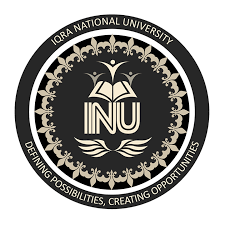 Subject			:	Pak StudySubmitted by		:	Syed Kaleem Ullah ShahID No			:	17594Submitted to		:	Saad HaiderDate				:	30/11/2020Q1. Discuss Sir Syed Ahmed khan’s educational and political services for the Muslims.Answer:  Educational Services: Sir Syed Ahmad Khan was the first Muslim leader who recognized the importance of education to his people in order to give knowledge or educate his people. He took some steps for the development of his nation. He made some educational institutions and societies which revolutionized the life of the Muslims. He made the following institutions.He made two madrassas in Muradabad in 1858 and also Ghaziabad in 1862 to impart pre-education in Pakistan.In 1864 Sir Syed Ahmad Khan laid the foundation of scientific society which translated English work into Urdu.M.A.D High Ali Garh was also opened in 1875.Political Career:Sir Syed Ahmad Khan is also considered as the father of two nation theory, because he described Muslims and Hindus as two separate nations and struggled for separate country for Muslims at last his struggles worked and Muslims got a separate  He provided political leadership by uniting the people under banner of IslamHe wrote various notable works in order to remove the mistrust of Britishers towards the Muslims.  ******************************************************Q2. Explain First Political and Constitutional phase from 1947 to 1958.Answer: After partition of India on the midnight of 14 and 15 august 1947 Pakistan followed British system by creating the post of prime minister. Based in prime minister Secret ale the governor General  of Pakistan Quaid-e-Azam appointed Liaquat ali khan to establish and lead his administration on 15 august 1947.Before presidential  system in 1960 “7” prime ministers had served between 1947 until marshal law .Governor General of Pakistan:ist governer general :quid e azam from 1947 to 1948 .second governer general :khawaja Nazim uddin >3rd governer general :ghulam Muhammad >last governer general :iskandar mirza Prime ministers of Pakistan: First prime minister of Pakistan: Liaqat Ali khan from 14 august 1951.Second was nazimuddin from 17 Oct to 1953.3rd Muhammad ali Bogra from 17 April 1955.4th Chouhadry Muhammad Ali 14august 1955 to 12 September 1956.5th hussain shaheed sarwar from 12 September 1956 to 17 October 1957.6th I.I chandrighar .16 DEC TO 1957.*****************************************  Q. what do you know about the geography of Pakistan?Answer: Geography of Pakistan: Pakistan is located in South Asia. It forms the north west of sub continents of latitude of 23313645 km north and between the longitude of 717531 east. It is bounded to the west by Iran to the east by India, to the north by Afghanistan and to south by Arabian Sea.Pakistan shares 1610 km long border with India 585 km long border with China, 2252 km common border with Afghanistan and with Iran 805 km. Pakistan common border with Afghanistan is known as Durand Line.Area and Population: Pakistan covers the area of 796096 km. Baluchistan is the largest province of Pakistan which covers 43.6% of total area over Punjab is second with 25.8%. Sindh with 17.7% and fourth with KP 13% of area at the time of partition sub-continent in 1947. The population of Pakistan is 38.8 million with respect of population Pakistan is presently sixth most populous country of the world.Climate of Pakistan: Climate is based on climatic condition.Seasons: Around the year Pakistan witness the following with respect of four weather.Cool or cold season occurs in Mid-December to march.Hot season occurs in April to June.Monsoon season occurs in July to September.Past Monsoon season occurs in October to Mid-December.****************The END****************